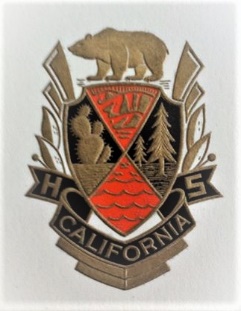 Scholarship DetailsDESCRIPTION OF AWARD:		A one-time scholarship in the form of a one-time check made out to the winner, will be awarded to a qualified California High School (CHS) senior, who completes and submits the application criteria required in a timely manner. Winner(s) will be contacted and awards will be presented at the Senior Awards Ceremony.ELIGIBLIITY AND TERMS FOR THE CALIFORNIA HIGH SCHOOL ALUMNI ASSOCIATION (CHSAA) SCHOLARSHIP2.0 and above cumulative GPA, determined at the end of the first term of the senior yearThe applicant must be graduating from California High School in the school year of applicationAcceptance at an accredited four-year college, university, institute or trade schoolBy the stated deadline, the applicate must provide an accurate and complete applicationA letter of acceptance from the college/university/institute/trade school/etc. he or she plans to attendA 250 – 400 word essay on the topic specified in the applicationA letter of recommendation as described in the applicationOther required criteria as described in the applicationThe decision of the CHSAA Scholarship Committee is finalAPPLICATION INSTRUCTIONS:Please consult with your guidance counselor to determine if you are eligible for this scholarship.Thoroughly complete your application.In addition to your application, please include a copy of the letter of acceptance from the school you will be attending and other required information as described in the application.Completed applications for this scholarship must be submitted to the California High School Alumni Association Scholarship email address at GrizzliesAlumni@gmail.com no later than 4:00 p.m. PST on date specified on the application.METHOD OF SELECTION:The selection committee will review all applications and choose the finalists. Finalists may be asked to interview with the selection committee to determine the scholarship winner.Note:  Students eligible for the California High School Alumni Association Scholarship, 2.0 and above GPA should not consider the scholarship to be automatic. Each application must be completed in its entirety. The California High School Alumni Association Scholarship Committee reserves the right to disqualify any applicant that is deemed incomplete or late.Questions?Questions related to the scholarship application should be sent to: GrizzliesAlumni@gmail.com. Please include in the Subject: CHSAA Scholarship and the student’s name. Please allow 48 hours to receive a response.                                              2017 Scholarship Application (1 of 2)               DEADLINE:  Monday, May 1, 2017, 4:00 p.m. PST - GrizzliesAlumni@gmail.com DESCRIPTION OF AWARD: One (1) $500 scholarship will be awarded in 2017ELIGILIBILITY AND CRITERIA FOR AWARD:2.0 and above cumulative Grade Point Average (GPA), determined at the end of the first term of the senior yearA copy of your unofficial high school transcriptA completed applicationA letter of acceptance from your college/university/institute/trade schoolA 250-400 word essay (in a separate document) on the topic:  “How I made a difference at CHS, because of CHS or for others through CHS”. A letter of recommendation from a non-family member to support your extracurricular activities (both academic and community), that you participated in during your time at California High SchoolA short paragraph on the topic:“How I plan to support the CHS Alumni Association in the future.”  Answers must be typed.I hereby authorize California High School to release all pertinent records to the California High School Alumni Association Scholarship Committee. I have read and understand the eligibility requirements for this scholarship. I certify that all information provided in this application package is complete and accurate. I understand if inaccurate information is provided, it will void my opportunity to receive the scholarship. I understand that an incomplete or late application will be ineligible for review by the CHSAA Scholarship Committee. I give the California High School Alumni Association my consent to publish my name and photograph if I receive an award. I understand the decision of the CHSAA Scholarship Committee is final and that the committee has the right to rescind a scholarship.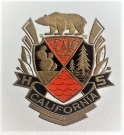 2017 Scholarship Application (2 of 2) Answers must be typed.Please list your major extracurricular activities in high school and in the community. Please include any leadership positions.High School Involvement:Community Involvement, Community Service, and/or Employment:Short paragraph on the topic “How I would support the CHS Alumni Association in the future”:Please verify by initialing in the blank.Applicant Name:Address:Telephone and Type (home/cell):If different, parent’s phone:Email Address:Preferred method of contact:Name(s) of Parent(s)/Guardian(s):Number of years at California High School:Student SignatureDate SignedParent/Guardian SignatureDate SignedAPPLICANT’S NAME:  College/University/Institute/Trade School I plan to attend:Course of Study:9th Grade 10th Grade11th Grade12th Grade9th Grade 10th Grade11th Grade12th GradeI have included a copy of my unofficial high school transcriptI have included a copy of my acceptance letter from my college/university/institute/trade schoolI have included my essay “How I made a difference at CHS, because of CHS or for others through CHS”I have included a letter of recommendation from a non-family member